American Highland Cattle AssociationBagpipe Advertising ContractName:   	Farm or Business Name:	Address:	Phone:	Email:	Signature:	The Bagpipe has been featuring your ________ page ad ________ a year.Please run my ad in the following issues:  Winter 14   Spring 14  Summer 14   Fall 14   I have enclosed: _____ full payment 	       ______ 1st issue’s payment                     (AHCA will charge credit card prior                                                                     to each issue; receipt serves as notice.)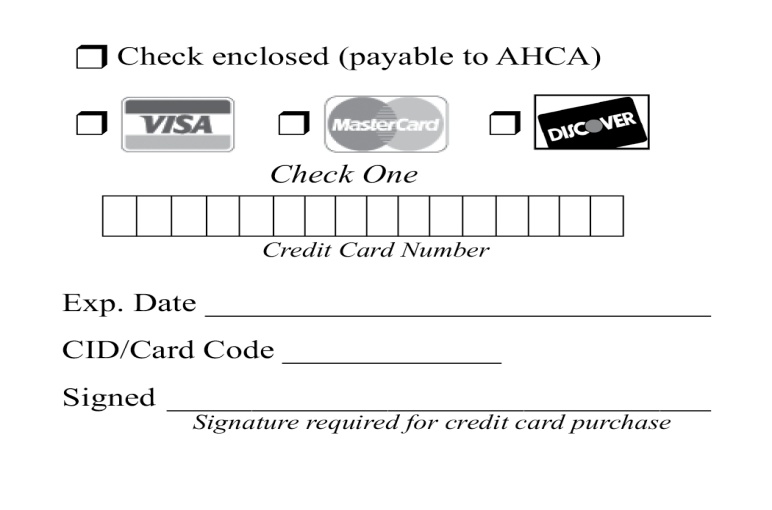 Advertising SchedulePlease fill out the contract completely and send with payment by November 1, 2013 to:AHCA -  Historic City Hall, 22 S. 4th Ave., Ste. 201, Brighton, CO 80601-2030Breeder Advertising Space Rates(Black and White)       The 4-time rate is for four consecutive issues and must be prepaid before the first issue is printed                  or AHCA will charge your credit card prior to each issue; receipt serves as notice.                                       These rates are for AHCA members. All others add 25%.Color Rates (Additional)4 – color process: $125 additional per issue.Spot color added to a black and white ad, per issue, full or partial:  $50.00/standard color.Ad Setup and Change Rates (Additional)Ad setup: $150 for 2/3 or full page; $75 ½ page or less.Ad setup for a camera-ready ad: $60 for 2/3 or full page; $30 ½ page or less.Ad changesPhoto only: $40 for 2/3 or full page; $20 ½ page or less.Text only: $40 for 2/3 or full page; $20 ½ page or less. Add $60 per page to space rate when requesting color or black bleeds into ad margins. Add 10% when requesting use of a reverse in ad. Closing DatesAll advertising copy (including photos) must be in this AHCA office by the 1st of the month preceding publication. (i.e., May 1 for June 1 publication). Although we devote the utmost care to the preparation of each advertising insertion, we cannot be responsible for errors made when copy is received after the deadline or by phone.TermsAll advertising accounts are due and payable as invoiced. Interest charges of 1.5% per month (18% annual interest rate) will be assessed to accounts 30 days past due. Advertising ContentThe Bagpipe reserves the right to refuse any advertising or copy at its sole discretion. The Bagpipe assumes no responsibility for the accuracy of the advertising content as submitted. Advertisers assume all responsibility for the accuracy and truthfulness of submitted advertising containing pedigrees, statements regarding performance, etc. Editorial ContentAll rights reserved by The Bagpipe and the American Highland Cattle Association. No part of this publication may be transmitted or reproduced in any form, electronic or mechanical, without permission from the editor. Opinions expressed are those of the writer and not necessarily those of the American Highland Cattle Association. Photographs and manuscripts are welcome but no responsibility is assumed for such material while in transit or while in the editorial office. IssueDeadlinePublicationWinterNovember 1JanuarySpringFebruary 1AprilSummerMay 1JulyFallAugust 1OctoberSizeSingle Issue4-Time  ContractBack Cover (7 ¾  x 6 ½ )$265$975Inside Front Cover (7 ¾ x 10 ¼)$265$975Inside Back Cover (7 ¾  x 10 ¼)$265$975Premium Page (7 ¾  x 10 ¼)$265$975Full Page (7 ¾  x 10 ¼)$225$8302/3 Page$175$6501/2 Page$140$5201/3 Page$100$3751/6 Page$60$216